 МИНИСТЕРСТВО СТРОИТЕЛЬСТВА И ЖИЛИЩНО-КОММУНАЛЬНОГО ХОЗЯЙСТВА РОССИЙСКОЙ ФЕДЕРАЦИИ ПРИКАЗ от 11 декабря 2020 года N 774/пр Об утверждении Методики по разработке и применению нормативов сметной прибыли при определении сметной стоимости строительства, реконструкции, капитального ремонта, сноса объектов капитального строительства (с изменениями на 22 апреля 2022 года) ___________________________________________________________Документ с изменениями, внесенными: приказом Министерства строительства и жилищно-коммунального хозяйства Российской Федерации от 22 апреля 2022 года N 317/пр (Официальный интернет-портал правовой информации www.pravo.gov.ru, 08.07.2022, N 0001202207080013). ___________________________________________________________В соответствии с пунктом 33 статьи 1, пунктом 7.5 части 1 статьи 6, частью 3 статьи 8.3 Градостроительного кодекса Российской Федерации (Собрание законодательства Российской Федерации, 2005, N 1, ст.16; 2020, N 31, ст.5023), подпунктом 5.4.23(1) пункта 5 Положения о Министерстве строительства и жилищно-коммунального хозяйства Российской Федерации, утвержденного постановлением Правительства Российской Федерации от 18 ноября 2013 г. N 1038 (Собрание законодательства Российской Федерации, 2013, N 47, ст.6117; 2020, N 48, ст.7768),приказываю:утвердить прилагаемую Методику по разработке и применению нормативов сметной прибыли при определении сметной стоимости строительства, реконструкции, капитального ремонта, сноса объектов капитального строительства.МинистрИ.Э.Файзуллин Зарегистрированов Министерстве юстицииРоссийской Федерации11 февраля 2021 года,регистрационный N 62465     УТВЕРЖДЕНАприказом Министерства строительстваи жилищно-коммунального хозяйстваРоссийской Федерацииот 11 декабря 2020 года N 774/пр Методика по разработке и применению нормативов сметной прибыли при определении сметной стоимости строительства, реконструкции, капитального ремонта, сноса объектов капитального строительства (с изменениями на 22 апреля 2022 года)  I. Общие положения 1. Методика по разработке и применению нормативов сметной прибыли при определении сметной стоимости строительства, реконструкции, капитального ремонта, сноса объектов капитального строительства (далее - Методика) предназначена для определения методов разработки и применения нормативов сметной прибыли, используемых при определении сметной стоимости строительства, реконструкции, капитального ремонта, сноса объектов капитального строительства (далее - строительство) в соответствии с частью 1 статьи 8.3 Градостроительного кодекса Российской Федерации (Собрание законодательства Российской Федерации, 2005, N 1, ст.16; 2020, N 31, ст.5023).2. При определении сметной стоимости строительства в локальных сметных расчетах (сметах) учитывается сметная прибыль, включающая в себя затраты, предусмотренные главой III "Затраты, учитываемые при разработке нормативов сметной прибыли по видам работ" Методики, не относящиеся на себестоимость строительства, перечень которых принят в целях разработки нормативов сметной прибыли.3. При составлении сметной документации на строительство объектов капитального строительства сметная прибыль определяется в рублях и отражает усредненные по видам работ затраты строительных организаций, учитываемые в составе сметной стоимости строительства. II. Разработка нормативов сметной прибыли 4. Разработка нормативов сметной прибыли осуществляется расчетно-аналитическим методом с использованием принципа усреднения в соответствии со структурой сметных прямых затрат по видам работ, предусмотренных сметными нормами на строительные (далее - ГЭСН), ремонтно-строительные (далее - ГЭСНр), пусконаладочные работы (далее - ГЭСНп), монтаж и капитальный ремонт оборудования (далее соответственно - ГЭСНм, ГЭСНмр), сведения о которых включены в федеральный реестр сметных нормативов, формируемый Министерством строительства и жилищно-коммунального хозяйства Российской Федерации в соответствии с Порядком формирования и ведения федерального реестра сметных нормативов, утвержденным приказом Министерства строительства и жилищно-коммунального хозяйства Российской Федерации от 24 октября 2017 г. N 1470/пр (зарегистрирован Министерством юстиции Российской Федерации 14 мая 2018 г., регистрационный N 51079) (далее соответственно - сметные нормы, ФРСН).5. Нормативы сметной прибыли, приведенные в приложении к Методике, формируются по видам строительных, ремонтно-строительных работ, работ по монтажу оборудования (монтажных работ), капитального ремонта оборудования, пусконаладочных и прочих работ (далее - виды работ) в процентах от размера средств на оплату труда (фонда оплаты труда, учитываемого в составе сметных прямых затрат, далее - ФОТ) рабочих - строителей, машинистов и пусконаладочного персонала (далее - рабочие, занятые в строительной отрасли) для территории Российской Федерации.6. Разработка нормативов сметной прибыли по видам работ осуществляется на основании расчетов, составленных по видам сборников сметных норм или разработанных на их основе федеральных единичных расценок, в том числе их отдельных составляющих, сведения о которых включены в ФРСН, с учетом зависимости размера норматива сметной прибыли от ФОТ, учитываемого в составе сметных прямых затрат, и долей затрат сметной прибыли, зависимых и не зависимых от ФОТ. (Абзац в редакции, введенной в действие kodeks://link/d?nd=350860167&point=mark=000000000000000000000000000000000000000000000000006540INс 19 июля 2022 года приказом Министерства строительства и жилищно-коммунального хозяйства Российской Федерации от 22 апреля 2022 года N 317/пр. - См. предыдущую редакцию) III. Затраты, учитываемые при разработке нормативов сметной прибыли по видам работ 7. Нормативы сметной прибыли по видам работ, приведенные в приложении к Методике, учитывают следующие затраты:1) на приобретение, модернизацию (реконструкцию) объектов основных средств или возобновление производства (связанные с интеграцией новейших технологий, модернизацией производственного процесса, приобретением дополнительных более совершенных и эффективных средств производства и иные аналогичные затраты);2) на материальное стимулирование работников (затраты, не учитываемые при расчете нормируемой заработной платы и в накладных расходах организации, связанные с выплатами материальной помощи к ежегодному оплачиваемому отпуску, предоставлением спортивно-оздоровительных услуг, добровольного медицинского страхования, предоставлением путевок, организацией спортивных мероприятий и экскурсий, приобретением подарков к праздникам, единовременными выплатами к юбилеям, в связи с вступлением в брак и иные аналогичные затраты);3) связанные с пополнением оборотных денежных средств, находящихся на счетах организаций, необходимых для покрытия предстоящих расходов, связанных с их подрядной деятельностью (включая затраты на оплату процентов за пользование банковскими кредитами и займами, полученными для приобретения материалов, изделий и конструкций в рамках исполнения договоров подряда и иные аналогичные затраты); (Подпункт в редакции, введенной в действие kodeks://link/d?nd=350860167&point=mark=000000000000000000000000000000000000000000000000006540INс 19 июля 2022 года приказом Министерства строительства и жилищно-коммунального хозяйства Российской Федерации от 22 апреля 2022 года N 317/пр. - См. предыдущую редакцию)4) на уплату налога на прибыль организаций, взимаемого в соответствии с главой 25 Налогового кодекса Российской Федерации (Собрание законодательства Российской Федерации, 2000, N 32, ст.3340; 2020, N 48, ст.7627). (Подпункт в редакции, введенной в действие kodeks://link/d?nd=350860167&point=mark=000000000000000000000000000000000000000000000000006540INс 19 июля 2022 года приказом Министерства строительства и жилищно-коммунального хозяйства Российской Федерации от 22 апреля 2022 года N 317/пр. - См. предыдущую редакцию) IV. Затраты, не учитываемые при разработке нормативов сметной прибыли по видам работ 8. Нормативы сметной прибыли по видам работ, приведенные в приложении к Методике, не учитывают затраты, указанные в пунктах 9 и 10 Методики.9. Затраты, не связанные с производственной деятельностью подрядной организации, в том числе на:а) благотворительные взносы;б) развитие социальной и коммунально-бытовой сферы;в) добровольные пожертвования в избирательные фонды;г) возмещение расходов сверх установленных норм при направлении работников для выполнения монтажных, наладочных и строительных работ за подвижной и разъездной характер их деятельности, за производство работ вахтовым методом;д) вознаграждения, предоставляемые руководству подрядной организации, премирование работников непроизводственной сферы, вознаграждения и иные выплаты, осуществляемые членам совета директоров;е) оплату дополнительно предоставляемых по коллективному договору отпусков работникам, в том числе женщинам, воспитывающим детей (сверх предусмотренных действующим законодательством);ж) надбавки к пенсиям, единовременные пособия уходящим на пенсию ветеранам труда, доходы (дивиденды, проценты) по акциям или вкладам трудового коллектива организации, компенсационные начисления в связи с повышением цен, производимых сверх размеров индексации доходов по решениям Правительства Российской Федерации, компенсации стоимости питания в столовых, буфетах или профилакториях либо предоставления его по льготным ценам или бесплатно (за исключением специального питания для отдельных категорий работников) в случаях, предусмотренных действующим законодательством; (Подпункт в редакции, введенной в действие kodeks://link/d?nd=350860167&point=mark=000000000000000000000000000000000000000000000000006540INс 19 июля 2022 года приказом Министерства строительства и жилищно-коммунального хозяйства Российской Федерации от 22 апреля 2022 года N 317/пр. - См. предыдущую редакцию)з) взносы на негосударственное пенсионное обеспечение, кроме взносов, относящихся к расходам на оплату труда; (Подпункт в редакции, введенной в действие kodeks://link/d?nd=350860167&point=mark=000000000000000000000000000000000000000000000000006540INс 19 июля 2022 года приказом Министерства строительства и жилищно-коммунального хозяйства Российской Федерации от 22 апреля 2022 года N 317/пр. - См. предыдущую редакцию)и) оплату командировочных расходов сверх установленных норм; (Подпункт в редакции, введенной в действие kodeks://link/d?nd=350860167&point=mark=000000000000000000000000000000000000000000000000006540INс 19 июля 2022 года приказом Министерства строительства и жилищно-коммунального хозяйства Российской Федерации от 22 апреля 2022 года N 317/пр. - См. предыдущую редакцию)к) оплату проезда к месту работы и обратно транспортом общего пользования, специальными маршрутами, ведомственным транспортом, за исключением сумм, подлежащих включению в состав расходов на производство и реализацию товаров (работ, услуг) в силу технологических особенностей производства; (Подпункт в редакции, введенной в действие kodeks://link/d?nd=350860167&point=mark=000000000000000000000000000000000000000000000000006540INс 19 июля 2022 года приказом Министерства строительства и жилищно-коммунального хозяйства Российской Федерации от 22 апреля 2022 года N 317/пр. - См. предыдущую редакцию)л) компенсацию за использование для служебных поездок личных легковых автомобилей и мотоциклов сверх норм расходов, установленных постановлением Правительства Российской Федерации от 8 февраля 2002 г. N 92 "Об установлении норм расходов организаций на выплату компенсации за использование для служебных поездок личных легковых автомобилей и мотоциклов, в пределах которых при определении налоговой базы по налогу на прибыль организаций такие расходы относятся к прочим расходам, связанным с производством и реализацией" (Собрание законодательства Российской Федерации, 2002, N 7, ст.691; 2004, N 7, ст.534); (Подпункт в редакции, введенной в действие kodeks://link/d?nd=350860167&point=mark=000000000000000000000000000000000000000000000000006540INс 19 июля 2022 года приказом Министерства строительства и жилищно-коммунального хозяйства Российской Федерации от 22 апреля 2022 года N 317/пр. - См. предыдущую редакцию)м) оплату подписки на газеты и журналы; (Подпункт в редакции, введенной в действие kodeks://link/d?nd=350860167&point=mark=000000000000000000000000000000000000000000000000006540INс 19 июля 2022 года приказом Министерства строительства и жилищно-коммунального хозяйства Российской Федерации от 22 апреля 2022 года N 317/пр. - См. предыдущую редакцию)н) суммы налога, а также суммы платежей за выбросы загрязняющих веществ в атмосферный воздух, сбросы загрязняющих веществ в составе сточных вод в водные объекты, осуществляемые с превышением установленных нормативов и требований, за размещение отходов производства и потребления с превышением установленных лимитов на их размещение, в соответствии с пунктом 4 статьи 270 Налогового кодекса Российской Федерации; (Подпункт в редакции, введенной в действие kodeks://link/d?nd=350860167&point=mark=000000000000000000000000000000000000000000000000006540INс 19 июля 2022 года приказом Министерства строительства и жилищно-коммунального хозяйства Российской Федерации от 22 апреля 2022 года N 317/пр. - См. предыдущую редакцию)о) взносы, вклады и иные обязательные платежи, уплачиваемые некоммерческим организациям и международным организациям, кроме взносов, уплачиваемых международным организациям и организациям, предоставляющим платежные системы и электронные системы передачи информации, если уплата таких взносов является обязательным условием для осуществления деятельности налогоплательщиками - плательщиками таких взносов или является условием предоставления международной организацией услуг, необходимых для ведения налогоплательщиком - плательщиком таких взносов указанной деятельности; (Подпункт в редакции, введенной в действие kodeks://link/d?nd=350860167&point=mark=000000000000000000000000000000000000000000000000006540INс 19 июля 2022 года приказом Министерства строительства и жилищно-коммунального хозяйства Российской Федерации от 22 апреля 2022 года N 317/пр. - См. предыдущую редакцию)п) плату государственному и (или) частному нотариусу за нотариальное оформление сверх тарифов, утвержденных в установленном порядке; (Подпункт в редакции, введенной в действие kodeks://link/d?nd=350860167&point=mark=000000000000000000000000000000000000000000000000006540INс 19 июля 2022 года приказом Министерства строительства и жилищно-коммунального хозяйства Российской Федерации от 22 апреля 2022 года N 317/пр. - См. предыдущую редакцию)р) представительские расходы в части, превышающей их размеры, предусмотренные законодательством о налогах и сборах; (Подпункт в редакции, введенной в действие kodeks://link/d?nd=350860167&point=mark=000000000000000000000000000000000000000000000000006540INс 19 июля 2022 года приказом Министерства строительства и жилищно-коммунального хозяйства Российской Федерации от 22 апреля 2022 года N 317/пр. - См. предыдущую редакцию)с) суммы отчислений при формировании фондов поддержки научной, научно-технической, инновационной деятельности, созданных в соответствии с Федеральным законом от 23 августа 1996 г. N 127-ФЗ "О науке и государственной научно-технической политике" (Собрание законодательства Российской Федерации, 1996, N 35, ст.4137; Официальный интернет-портал правовой информации http://www.pravo.gov.ru, 8 декабря 2020 г., N 0001202012080003), сверх сумм отчислений, предусмотренных законодательством о налогах и сборах; (Подпункт в редакции, введенной в действие kodeks://link/d?nd=350860167&point=mark=000000000000000000000000000000000000000000000000006540INс 19 июля 2022 года приказом Министерства строительства и жилищно-коммунального хозяйства Российской Федерации от 22 апреля 2022 года N 317/пр. - См. предыдущую редакцию)т) суммы, направленные организациями, выступающими в качестве страховщиков по обязательному пенсионному страхованию, на пополнение средств пенсионных накоплений, формируемых в соответствии с законодательством Российской Федерации, и которые отражены на пенсионных счетах накопительной пенсии; (Подпункт в редакции, введенной в действие kodeks://link/d?nd=350860167&point=mark=000000000000000000000000000000000000000000000000006540INс 19 июля 2022 года приказом Министерства строительства и жилищно-коммунального хозяйства Российской Федерации от 22 апреля 2022 года N 317/пр. - См. предыдущую редакцию)у) содержание аппарата управления строительной организации и вышестоящих органов управления (например, при вхождении в концерн); (Подпункт в редакции, введенной в действие kodeks://link/d?nd=350860167&point=mark=000000000000000000000000000000000000000000000000006540INс 19 июля 2022 года приказом Министерства строительства и жилищно-коммунального хозяйства Российской Федерации от 22 апреля 2022 года N 317/пр. - См. предыдущую редакцию)ф) погашение кредитов коммерческих банков и выплату процентов по ним, а также по отсроченным и просроченным ссудам (сверх сумм, учтенных нормативами сметной прибыли); (Подпункт в редакции, введенной в действие kodeks://link/d?nd=350860167&point=mark=000000000000000000000000000000000000000000000000006540INс 19 июля 2022 года приказом Министерства строительства и жилищно-коммунального хозяйства Российской Федерации от 22 апреля 2022 года N 317/пр. - См. предыдущую редакцию)х) иные расходы, производимые за счет собственных средств организации. (Подпункт в редакции, введенной в действие kodeks://link/d?nd=350860167&point=mark=000000000000000000000000000000000000000000000000006540INс 19 июля 2022 года приказом Министерства строительства и жилищно-коммунального хозяйства Российской Федерации от 22 апреля 2022 года N 317/пр. - См. предыдущую редакцию)10. Затраты, связанные с объектами инфраструктуры организации, в том числе на:1) содержание находящихся на балансе строительно-монтажных организаций объектов и учреждений здравоохранения, народного образования, культуры и спорта, детских дошкольных учреждений, детских лагерей отдыха, жилищного фонда, а также покрытие расходов при долевом участии организаций в таком содержании;2) строительство жилых и других объектов непроизводственного назначения. V. Применение нормативов сметной прибыли 11. При составлении локальных сметных расчетов (смет) сметная прибыль определяется как произведение нормативов сметной прибыли по видам строительно-монтажных работ, приведенных в приложении к Методике, и суммы средств на оплату труда рабочих, занятых в строительной отрасли, учитываемых в локальных сметных расчетах (сметах) для соответствующего вида строительно-монтажных работ в составе сметных прямых затрат, в рублях.12. Выбор нормативов сметной прибыли осуществляется при составлении локальных сметных расчетов (смет) по видам работ в соответствии с графой 4 Таблицы, приведенной в приложении к Методике.13. Определение сметной прибыли производится путем начисления норматива сметной прибыли по каждому виду работ (в соответствии с применяемой сметной нормой или разработанной на ее основе единичной расценкой) по отдельным позициям локального сметного расчета (сметы) с последующим указанием суммы начисленной сметной прибыли по итогам разделов (при наличии) локального сметного расчета (сметы) и в целом по итогу локального сметного расчета (сметы) по формуле (1):                                                                           (1), 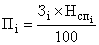 где:- сметная прибыль по i-му виду работ по соответствующей позиции локального сметного расчета (сметы), рублей;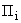 - размер средств на оплату труда рабочих, занятых в строительной отрасли, учтенных в составе сметных прямых затрат по отдельной позиции локального сметного расчета (сметы), рублей;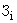 - норматив сметной прибыли по i-му виду работ согласно 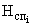 Таблице, приведенной в приложении к Методике, в процентах.14. Размер средств на оплату труда рабочих, занятых в строительной отрасли, в составе сметных прямых затрат по отдельной позиции локального сметного расчета (сметы) определяется по формуле (2):                                                                      (2), 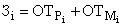 где:- размер средств на оплату труда рабочих-строителей или пусконаладочного персонала по i-му виду работ, определенный по сметным нормативам, сведения о которых включены в ФРСН, по соответствующей позиции локального сметного расчета (сметы), рублей;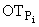 - размер средств на оплату труда машинистов по i-му виду работ, определенный по сметным нормативам, сведения о которых включены в ФРСН, по соответствующей позиции локального сметного расчета (сметы), рублей.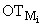 15. В случае, если сметными нормами предусмотрены несерийные строительные машины, затраты по которым согласно пункту 83 Методики определения сметной стоимости строительства, реконструкции, капитального ремонта, сноса объектов капитального строительства, работ по сохранению объектов культурного наследия (памятников истории и культуры) народов Российской Федерации на территории Российской Федерации, утвержденной приказом Министерства строительства и жилищно-коммунального хозяйства Российской Федерации от 4 августа 2020 г. N 421/пр (зарегистрирован Министерством юстиции Российской Федерации 23 сентября 2020 г., регистрационный N 59986), учитываются в главе 9 "Прочие работы и затраты" сводного сметного расчета стоимости строительства, то в соответствующей строке сметной прибыли, определяемой в соответствии с пунктами 13 и 14 Методики, таких позиций локального сметного расчета (сметы) дополнительно учитывается сметная прибыль, исчисляемая от ФОТ рабочих, осуществляющих управление такими строительными машинами (за исключением инженерно-технических работников, осуществляющих организацию и (или) руководство производственным процессом, а также обслуживающего персонала, непосредственно не участвующего в управлении несерийной строительной машиной), определенного на основании коммерческих предложений соответствующих юридических лиц на сроки временной эксплуатации или аренды несерийных строительных машин, указанные в коммерческих предложениях, с учетом продолжительности работы таких машин, установленной в проектной и (или) иной технической документации, с применением нормативов сметной прибыли, приведенных в приложении к Методике, для соответствующего вида работ. (Пункт в редакции, введенной в действие kodeks://link/d?nd=350860167&point=mark=000000000000000000000000000000000000000000000000006540INс 19 июля 2022 года приказом Министерства строительства и жилищно-коммунального хозяйства Российской Федерации от 22 апреля 2022 года N 317/пр. - См. предыдущую редакцию)16. В случае отсутствия ГЭСНр при определении сметной стоимости работ по капитальному ремонту, аналогичных технологическим процессам, выполняемым при новом строительстве, с использованием ГЭСН, к которым в соответствии с положениями сметных нормативов, сведения о которых включены в ФРСН, применяются повышающие коэффициенты, учитывающие увеличение затрат на оплату труда, к нормативам сметной прибыли для соответствующих ГЭСН по отдельным позициям локального сметного расчета (сметы) применяется коэффициент 0,85. (Пункт в редакции, введенной в действие kodeks://link/d?nd=350860167&point=mark=000000000000000000000000000000000000000000000000006540INс 19 июля 2022 года приказом Министерства строительства и жилищно-коммунального хозяйства Российской Федерации от 22 апреля 2022 года N 317/пр. - См. предыдущую редакцию)Приложениек Методике по разработке иприменению нормативов сметнойприбыли при определениисметной стоимости строительства,реконструкции, капитального ремонта,сноса объектов капитального строительства,утвержденной приказом Министерствастроительства и жилищно-коммунального хозяйстваРоссийской Федерацииот 11 декабря 2020 года N 774/пр  Нормативы сметной прибыли по видам работ (с изменениями на 22 апреля 2022 года)                Таблица Редакция документа с учетомизменений и дополнений подготовленаАО "Кодекс"Об утверждении Методики по разработке и применению нормативов сметной прибыли при определении сметной стоимости строительства, реконструкции, капитального ремонта, сноса объектов капитального строительства (с изменениями на 22 апреля 2022 года) (Источник: ИСС "ТЕХЭКСПЕРТ")N п/п Виды работ Нормативы сметной прибыли к ФОТ рабочих, занятых в строительной отрасли, % Наименование сборников, к которым применяются нормативы сметной прибыли 1 2 3 4 I Строительные работы 1 Земляные работы, выполняемые: Сметные нормы* на строительные 1.1 механизированным способом 46 работы сборника 1.2 ручным способом 40 1. Земляные работы 1.3 с применением средств гидромеханизации 44 (ГЭСН 81-02-01-....) 1.4 по другим видам работ (подготовительным, сопутствующим, укрепительным) 41 1.5 механизированное рыхление и разработка вечномерзлого грунта 44 _________________ * Указанные в таблице значения нормативов сметной прибыли применяются в сметной документации, составленной с использованием сметных норм и разработанных на их основе соответствующих единичных расценок, а также их отдельных составляющих (с учетом раздела VI "Прочие работы"). _________________ * Указанные в таблице значения нормативов сметной прибыли применяются в сметной документации, составленной с использованием сметных норм и разработанных на их основе соответствующих единичных расценок, а также их отдельных составляющих (с учетом раздела VI "Прочие работы"). _________________ * Указанные в таблице значения нормативов сметной прибыли применяются в сметной документации, составленной с использованием сметных норм и разработанных на их основе соответствующих единичных расценок, а также их отдельных составляющих (с учетом раздела VI "Прочие работы"). _________________ * Указанные в таблице значения нормативов сметной прибыли применяются в сметной документации, составленной с использованием сметных норм и разработанных на их основе соответствующих единичных расценок, а также их отдельных составляющих (с учетом раздела VI "Прочие работы"). 2 Горновскрышные работы 44 Сметные нормы* на строительные работы сборника2. Горновскрышные работы(ГЭСН 81-02-02-....) 3 Буровзрывные работы 67 Сметные нормы* на строительные работы сборника3. Буровзрывные работы(ГЭСН 81-02-03-....) 4 Скважины 45 Сметные нормы* на строительные работы сборника4. Скважины(ГЭСН 81-02-04-....) 5 Свайные работы, опускные колодцы, закрепление грунтов: Сметные нормы* на строительные работы сборника 5.1 свайные работы 70 5. Свайные работы, опускные 5.2 опускные колодцы 51 колодцы, закрепление грунтов 5.3 закрепление грунтов 52 (ГЭСН 81-02-05-....) 6 Бетонные и железобетонные монолитные конструкции и работы в строительстве (за исключением пунктов 6.1, 6.2) 58 Сметные нормы* на строительные работы сборника6. Бетонные и железобетонные конструкции монолитные 6.1 с применением индустриальных видов опалубки 55 (ГЭСН 81-02-06-....) 6.2 конструкции зданий атомных электростанций 65 7 Бетонные и железобетонные сборные конструкции и работы в строительстве (за исключением пунктов 7.1 и 7.2) 73 Сметные нормы* на строительные работы сборника7. Бетонные и железобетонные 7.1 жилых, общественных и административно-бытовых зданий промышленных предприятий 80 конструкции сборные(ГЭСН 81-02-07-....) 7.2 конструкции зданий атомных электростанций 85 8 Конструкции из кирпича и блоков 69 Сметные нормы* на строительные работы сборника8. Конструкции из кирпича и блоков(ГЭСН 81-02-08-....) 9 Строительные металлические конструкции (за исключением пункта 9.1) 62 Сметные нормы* на строительные работы сборника9. Строительные металлические 9.1 конструкции атомных электрических станций 85 конструкции(ГЭСН 81-02-09-....) 10 Деревянные конструкции 55 Сметные нормы* на строительные работы сборника10. Деревянные конструкции(ГЭСН 81-02-10-....) 11 Полы 65 Сметные нормы* на строительные работы сборника11. Полы(ГЭСН 81-02-11-....) 12 Кровли 57 Сметные нормы* на строительные работы сборника12. Кровли(ГЭСН 81-02-12-....) 13 Защита строительных конструкций и оборудования от коррозии 51 Сметные нормы* на строительные работы сборника13. Защита строительных конструкций и оборудования от коррозии(ГЭСН 81-02-13-....) 14 Конструкции в сельском строительстве (за исключением пунктов 14.1, 14.2) 64 Сметные нормы* на строительные работы сборника 14.1 здания и сооружения из бетонных и железобетонных конструкций 62 14. Конструкции в сельском строительстве 14.2 установка железобетонных конструкций при строительстве теплиц и овощехранилищ 59 (ГЭСН 81-02-14-....) 15 Отделочные работы 49 Сметные нормы* на строительные работы сборника15. Отделочные работы(ГЭСН 81-02-15-....) 16 Сантехнические работы: внутренние (трубопроводы, внутренние устройства водопровода, канализации, отопления, газоснабжения, вентиляция и кондиционирование воздуха) 72 Сметные нормы* на строительные работы сборника16. Трубопроводы внутренние(ГЭСН 81-02-16-....) Сметные нормы* на строительные работы сборника17. Водопровод и канализация - внутренние устройства(ГЭСН 81-02-17-....) Сметные нормы* на строительные работы сборника18. Отопление - внутренние устройства(ГЭСН 81-02-18-....) Сметные нормы* на строительные работы сборника19. Газоснабжение - внутренние устройства(ГЭСН 81-02-19-....) Сметные нормы* на строительные работы сборника20. Вентиляция и кондиционирование воздуха(ГЭСН 81-02-20-....) (Строка в редакции, введенной в действие с 19 июля 2022 года приказом Министерства строительства и жилищно-коммунального хозяйства Российской Федерации от 22 апреля 2022 года N 317/пр. - См. предыдущую редакцию) (Строка в редакции, введенной в действие с 19 июля 2022 года приказом Министерства строительства и жилищно-коммунального хозяйства Российской Федерации от 22 апреля 2022 года N 317/пр. - См. предыдущую редакцию) (Строка в редакции, введенной в действие с 19 июля 2022 года приказом Министерства строительства и жилищно-коммунального хозяйства Российской Федерации от 22 апреля 2022 года N 317/пр. - См. предыдущую редакцию) (Строка в редакции, введенной в действие с 19 июля 2022 года приказом Министерства строительства и жилищно-коммунального хозяйства Российской Федерации от 22 апреля 2022 года N 317/пр. - См. предыдущую редакцию) 17 Временные сборно-разборные здания и сооружения 44 Сметные нормы* на строительные работы сборника21. Временные сборно-разборные здания и сооружения(ГЭСН 81-02-21-....) 18 Наружные сети водопровода, канализации, теплоснабжения, газопроводы 74 Сметные нормы* на строительные работы сборника22. Водопровод - наружные сети(ГЭСН 81-02-22-....) Сметные нормы* на строительные работы сборника23. Канализация - наружные сети(ГЭСН 81-02-23-....) Сметные нормы* на строительные работы сборника24. Теплоснабжение и газопроводы - наружные сети(ГЭСН 81-02-24-....) 19 Магистральные и промысловые трубопроводы 60 Сметные нормы* на строительные работы сборника25. Магистральные и промысловые трубопроводы(ГЭСН 81-02-25-....) 20 Теплоизоляционные работы 55 Сметные нормы* на строительные работы сборника26. Теплоизоляционные работы(ГЭСН 81-02-26-....) 21 Автомобильные дороги (за исключением пункта 21.1)134 Сметные нормы*на строительные работы сборника27. Автомобильные дороги(ГЭСН 81-02-27-....) (Строка в редакции, введенной в действие с 19 июля 2022 года приказом Министерства строительства и жилищно-коммунального хозяйства Российской Федерации от 22 апреля 2022 года N 317/пр. - См. предыдущую редакцию) (Строка в редакции, введенной в действие с 19 июля 2022 года приказом Министерства строительства и жилищно-коммунального хозяйства Российской Федерации от 22 апреля 2022 года N 317/пр. - См. предыдущую редакцию) (Строка в редакции, введенной в действие с 19 июля 2022 года приказом Министерства строительства и жилищно-коммунального хозяйства Российской Федерации от 22 апреля 2022 года N 317/пр. - См. предыдущую редакцию) (Строка в редакции, введенной в действие с 19 июля 2022 года приказом Министерства строительства и жилищно-коммунального хозяйства Российской Федерации от 22 апреля 2022 года N 317/пр. - См. предыдущую редакцию) 21.1 устройство покрытий дорожек, тротуаров, мостовых и площадок и прочее 77 Сметные нормы* на строительные работы сборника27. Автомобильные дороги(ГЭСН 81-02-27-....) 22 Железные дороги 65 Сметные нормы* на строительные работы сборника28. Железные дороги(ГЭСН 81-02-28-....) 23 Тоннели и метрополитены: Сметные нормы* на строительные 23.1 закрытый способ работ 75 работы сборника 23.2 открытый способ работ 60 29. Тоннели и метрополитены(ГЭСН 81-02-29-....) 24 Мосты и трубы 93 Сметные нормы*на строительные работы сборника30. Мосты и трубы(ГЭСН 81-02-30-....) (Строка в редакции, введенной в действие с 19 июля 2022 года приказом Министерства строительства и жилищно-коммунального хозяйства Российской Федерации от 22 апреля 2022 года N 317/пр. - См. предыдущую редакцию) (Строка в редакции, введенной в действие с 19 июля 2022 года приказом Министерства строительства и жилищно-коммунального хозяйства Российской Федерации от 22 апреля 2022 года N 317/пр. - См. предыдущую редакцию) (Строка в редакции, введенной в действие с 19 июля 2022 года приказом Министерства строительства и жилищно-коммунального хозяйства Российской Федерации от 22 апреля 2022 года N 317/пр. - См. предыдущую редакцию) (Строка в редакции, введенной в действие с 19 июля 2022 года приказом Министерства строительства и жилищно-коммунального хозяйства Российской Федерации от 22 апреля 2022 года N 317/пр. - См. предыдущую редакцию) 25 Аэродромы 69 Сметные нормы* на строительные работы сборника31. Аэродромы(ГЭСН 81-02-31-....) 26 Трамвайные пути 56 Сметные нормы* на строительные работы сборника32. Трамвайные пути(ГЭСН 81-02-32-....) 27 Линии электропередачи 60 Сметные нормы* на строительные работы сборника33. Линии электропередачи(ГЭСН 81-02-33-....) 28 Сооружения связи, радиовещания и телевидения 58 Сметные нормы* на строительные работы сборника34. Сооружения связи, радиовещания и телевидения(ГЭСН 81-02-34-....) 29 Горнопроходческие работы: Сметные нормы* на строительные 29.1 прохождение горных выработок 41 работы сборника 29.2 другие работы 44 35. Горнопроходческие работы(ГЭСН 81-02-35-....) 30 Земляные конструкции гидротехнических сооружений 44 Сметные нормы* на строительные работы сборника36. Земляные конструкции гидротехнических сооружений(ГЭСН 81-02-36-....) 31 Бетонные и железобетонные конструкции гидротехнических сооружений 49 Сметные нормы* на строительные работы сборника37. Бетонные и железобетонные конструкции гидротехнических сооружений(ГЭСН 81-02-37-....) 32 Каменные конструкции гидротехнических сооружений 56 Сметные нормы* на строительные работы сборника38. Каменные конструкции гидротехнических сооружений(ГЭСН 81-02-38-....) 33 Металлические конструкции гидротехнических сооружений 63 Сметные нормы* на строительные работы сборника39. Металлические конструкции гидротехнических сооружений(ГЭСН 81-02-39-....) 34 Деревянные конструкции гидротехнических сооружений 49 Сметные нормы* на строительные работы сборника40. Деревянные конструкции гидротехнических сооружений(ГЭСН 81-02-40-....) 35 Гидроизоляционные работы в гидротехнических сооружениях 58 Сметные нормы* на строительные работы сборника41. Гидроизоляционные работы в гидротехнических сооружениях(ГЭСН 81-02-41-....) 36 Берегоукрепительные работы 51 Сметные нормы* на строительные работы сборника42. Берегоукрепительные работы(ГЭСН 81-02-42-....) 37 Судовозные пути стапелей и слипов 56 Сметные нормы* на строительные работы сборника43. Судовозные пути стапелей и слипов(ГЭСН 81-02-43-....) 38 Подводно-строительные (водолазные) работы 55 Сметные нормы* на строительные работы сборника44. Подводно-строительные (водолазные) работы(ГЭСН 81-02-44-....) 39 Промышленные печи и трубы 62 Сметные нормы* на строительные работы сборника45. Промышленные печи и трубы(ГЭСН 81-02-45-....) 40 Работы по реконструкции зданий и сооружений: Сметные нормы* на строительные работы сборника 40.1 усиление и замена существующих конструкций, возведение отдельных конструктивных элементов (кроме работ по приготовлению материалов в построечных условиях) 59 46. Работы при реконструкции зданий и сооружений(ГЭСН 81-02-46-....) 40.2 разборка отдельных конструктивных элементов здания (сооружения), а также зданий (сооружений) в целом 52 41 Озеленение. Защитные лесонасаждения 72 Сметные нормы* на строительные работы сборника47. Озеленение, защитные лесонасаждения(ГЭСН 81-02-47-....) II Монтаж оборудования 42 Металлообрабатывающее оборудование 46 Сметные нормы* на монтаж оборудования сборника1. Металлообрабатывающее оборудование(ГЭСНм 81-03-01-....) 43 Деревообрабатывающее оборудование 45 Сметные нормы* на монтаж оборудования сборника2. Деревообрабатывающее оборудование(ГЭСНм 81-03-02-....) 44 Подъемно-транспортное оборудование 49 Сметные нормы* на монтаж оборудования сборника3. Подъемно-транспортное оборудование(ГЭСНм 81-03-03-....) 45 Дробильно-размольное, обогатительное и агломерационное оборудование 49 Сметные нормы* на монтаж оборудования сборника4. Дробильно-размольное, обогатительное и агломерационное оборудование(ГЭСНм 81-03-04-....) 46 Весовое оборудование 47 Сметные нормы* на монтаж оборудования сборника5. Весовое оборудование(ГЭСНм 81-03-05-....) 47 Теплосиловое оборудование 45 Сметные нормы* на монтаж оборудования сборника6. Теплосиловое оборудование(ГЭСНм 81-03-06-....) 48 Компрессорные установки, насосы и вентиляторы 47 Сметные нормы* на монтаж оборудования сборника7. Компрессорные установки насосы и вентиляторы(ГЭСНм 81-03-07-....) 49 Электротехнические установки (за исключением пункта 52): Сметные нормы* на монтаж оборудования сборника 49.1 на атомных электростанциях 68 8. Электротехнические установки 49.2 на горнорудных объектах 56 (ГЭСНм 81-03-08-....) 49.3 на других объектах 51 50 Электрические печи 48 Сметные нормы* на монтаж оборудования сборника9. Электрические печи(ГЭСНм 81-03-09-....) 51 Оборудование связи(за исключением пункта 52): 51.1 прокладка и монтаж сетей связи 46 Сметные нормы* на монтаж оборудования сборника10. Оборудование связи(ГЭСНм 81-03-10-....),отделы с 1 по 3, отдел 6 разделы 2, 3 (при прокладке городских волоконно-оптических кабелей), 4, 5, отделы 8, 9, 10 (Строка в редакции, введенной в действие с 19 июля 2022 года приказом Министерства строительства и жилищно-коммунального хозяйства Российской Федерации от 22 апреля 2022 года N 317/пр. - См. предыдущую редакцию) (Строка в редакции, введенной в действие с 19 июля 2022 года приказом Министерства строительства и жилищно-коммунального хозяйства Российской Федерации от 22 апреля 2022 года N 317/пр. - См. предыдущую редакцию) (Строка в редакции, введенной в действие с 19 июля 2022 года приказом Министерства строительства и жилищно-коммунального хозяйства Российской Федерации от 22 апреля 2022 года N 317/пр. - См. предыдущую редакцию) (Строка в редакции, введенной в действие с 19 июля 2022 года приказом Министерства строительства и жилищно-коммунального хозяйства Российской Федерации от 22 апреля 2022 года N 317/пр. - См. предыдущую редакцию) 51.2 монтаж радиотелевизионного и электронного оборудования 53 Сметные нормы* на монтаж оборудования сборника10. Оборудование связи(ГЭСНм 81-03-10-....),отделы 4, 5 и 11 (Строка в редакции, введенной в действие с 19 июля 2022 года приказом Министерства строительства и жилищно-коммунального хозяйства Российской Федерации от 22 апреля 2022 года N 317/пр. - См. предыдущую редакцию) (Строка в редакции, введенной в действие с 19 июля 2022 года приказом Министерства строительства и жилищно-коммунального хозяйства Российской Федерации от 22 апреля 2022 года N 317/пр. - См. предыдущую редакцию) (Строка в редакции, введенной в действие с 19 июля 2022 года приказом Министерства строительства и жилищно-коммунального хозяйства Российской Федерации от 22 апреля 2022 года N 317/пр. - См. предыдущую редакцию) (Строка в редакции, введенной в действие с 19 июля 2022 года приказом Министерства строительства и жилищно-коммунального хозяйства Российской Федерации от 22 апреля 2022 года N 317/пр. - См. предыдущую редакцию) 51.3 прокладка и монтаж междугородных линий связи 52 Сметные нормы* на монтаж оборудования сборника10. Оборудование связи(ГЭСНм 81-03-10-....),отдел 6 разделы 1, 3 (при прокладке междугородных (зоновых) волоконно-оптических кабелей), 4, 5 (Строка в редакции, введенной в действие с 19 июля 2022 года приказом Министерства строительства и жилищно-коммунального хозяйства Российской Федерации от 22 апреля 2022 года N 317/пр. - См. предыдущую редакцию) (Строка в редакции, введенной в действие с 19 июля 2022 года приказом Министерства строительства и жилищно-коммунального хозяйства Российской Федерации от 22 апреля 2022 года N 317/пр. - См. предыдущую редакцию) (Строка в редакции, введенной в действие с 19 июля 2022 года приказом Министерства строительства и жилищно-коммунального хозяйства Российской Федерации от 22 апреля 2022 года N 317/пр. - См. предыдущую редакцию) (Строка в редакции, введенной в действие с 19 июля 2022 года приказом Министерства строительства и жилищно-коммунального хозяйства Российской Федерации от 22 апреля 2022 года N 317/пр. - См. предыдущую редакцию) 51.4 устройство сигнализации, централизации, блокировки и связи на железных дорогах 45 Сметные нормы* на монтаж оборудования сборника10. Оборудование связи(ГЭСНм 81-03-10-....),отдел 7 52 Устройство средств посадки самолетов и систем управления воздушным движением на аэродромах 48 Сметные нормы* на монтаж оборудования сборника8. Электротехнические установки(ГЭСНм 81-03-08-....)Сметные нормы* на монтаж оборудования сборника10. Оборудование связи(ГЭСНм 81-03-10-....)Сметные нормы* на монтаж оборудования сборника11. Приборы, средства автоматизации и вычислительной техники(ГЭСНм 81-03-11-....) 53 Приборы, средства автоматизации и вычислительной техники (за исключением пункта 52) 46 Сметные нормы* на монтаж оборудования сборника11. Приборы, средства автоматизации и вычислительной техники(ГЭСНм 81-03-11-....) 54 Технологические трубопроводы 46 Сметные нормы* на монтаж оборудования сборника12. Технологические трубопроводы(ГЭСНм 81-03-12-....) (Строка в редакции, введенной в действие с 19 июля 2022 года приказом Министерства строительства и жилищно-коммунального хозяйства Российской Федерации от 22 апреля 2022 года N 317/пр. - См. предыдущую редакцию) (Строка в редакции, введенной в действие с 19 июля 2022 года приказом Министерства строительства и жилищно-коммунального хозяйства Российской Федерации от 22 апреля 2022 года N 317/пр. - См. предыдущую редакцию) (Строка в редакции, введенной в действие с 19 июля 2022 года приказом Министерства строительства и жилищно-коммунального хозяйства Российской Федерации от 22 апреля 2022 года N 317/пр. - См. предыдущую редакцию) (Строка в редакции, введенной в действие с 19 июля 2022 года приказом Министерства строительства и жилищно-коммунального хозяйства Российской Федерации от 22 апреля 2022 года N 317/пр. - См. предыдущую редакцию) 55 Оборудование атомных электрических станций 60 Сметные нормы* на монтаж оборудования сборника13. Оборудование атомных электрических станций(ГЭСНм 81-03-13-....) 56 Оборудование прокатных производств 46 Сметные нормы* на монтаж оборудования сборника14. Оборудование прокатных производств(ГЭСНм 81-03-14-....) 57 Оборудование для очистки газов 46 Сметные нормы* на монтаж оборудования сборника15. Оборудование для очистки газов(ГЭСНм 81-03-15-....) 58 Оборудование предприятий черной металлургии 49 Сметные нормы* на монтаж оборудования сборника16. Оборудование предприятий черной металлургии(ГЭСНм 81-03-16-....) 59 Оборудование предприятий цветной металлургии 46 Сметные нормы* на монтаж оборудования сборника17. Оборудование предприятий цветной металлургии(ГЭСНм 81-03-17-....) 60 Оборудование предприятий химической и нефтеперерабатывающей промышленности 46 Сметные нормы* на монтаж оборудования сборника18. Оборудование предприятий химической и нефтеперерабатывающей промышленности(ГЭСНм 81-03-18-....) 61 Оборудование предприятий угольной и торфяной промышленности 46 Сметные нормы* на монтаж оборудования сборника19. Оборудование предприятий угольной и торфяной промышленности(ГЭСНм 81-03-19-....) 62 Оборудование сигнализации, централизации, блокировки и контактной сети на железнодорожном транспорте 45 Сметные нормы* на монтаж оборудования сборника20. Оборудование сигнализации, централизации, блокировки и контактной сети на железнодорожном транспорте(ГЭСНм 81-03-20-....) 63 Оборудование метрополитенов и тоннелей 60 Сметные нормы* на монтаж оборудования сборника21. Оборудование метрополитенов и тоннелей(ГЭСНм 81-03-21-....) 64 Оборудование гидроэлектрических станций и гидротехнических сооружений 47 Сметные нормы* на монтаж оборудования сборника22. Оборудование гидроэлектрических станций и гидротехнических сооружений(ГЭСНм 81-03-22-....) 65 Оборудование предприятий электротехнической промышленности 45 Сметные нормы* на монтаж оборудования сборника23. Оборудование предприятий электротехнической промышленности(ГЭСНм 81-03-23-....) 66 Оборудование предприятий промышленности строительных материалов 47 Сметные нормы* на монтаж оборудования сборника24. Оборудование предприятий промышленности строительных материалов(ГЭСНм 81-03-24-....) 67 Оборудование предприятий целлюлозно-бумажной промышленности 47 Сметные нормы* на монтаж оборудования сборника25. Оборудование предприятий целлюлозно-бумажной промышленности(ГЭСНм 81-03-25-....) 68 Оборудование предприятий текстильной промышленности 46 Сметные нормы* на монтаж оборудования сборника26. Оборудование предприятий текстильной промышленности(ГЭСНм 81-03-26-....) 69 Оборудование предприятий полиграфической промышленности 44 Сметные нормы* на монтаж оборудования сборника27. Оборудование предприятий полиграфической промышленности(ГЭСНм 81-03-27-....) 70 Оборудование предприятий пищевой промышленности 46 Сметные нормы* на монтаж оборудования сборника28. Оборудование предприятий пищевой промышленности(ГЭСНм 81-03-28-....) 71 Оборудование театрально-зрелищных предприятий 44 Сметные нормы* на монтаж оборудования сборника29. Оборудование театрально-зрелищных предприятий(ГЭСНм 81-03-29-....) 72 Оборудование зернохранилищ и предприятий по переработке зерна 45 Сметные нормы* на монтаж оборудования сборника30. Оборудование зернохранилищ и предприятий по переработке зерна(ГЭСНм 81-03-30-....) 73 Оборудование предприятий кинематографии 44 Сметные нормы* на монтаж оборудования сборника31. Оборудование предприятий кинематографии(ГЭСНм 81-03-31-....) 74 Оборудование предприятий электронной промышленности и промышленности средств связи 45 Сметные нормы* на монтаж оборудования сборника32. Оборудование предприятий электронной промышленности и промышленности средств связи(ГЭСНм 81-03-32-....) 75 Оборудование предприятий легкой промышленности 44 Сметные нормы* на монтаж оборудования сборника33. Оборудование предприятий легкой промышленности(ГЭСНм 81-03-33-....) 76 Оборудование учреждений здравоохранения и предприятий медицинской промышленности 44 Сметные нормы* на монтаж оборудования сборника34. Оборудование учреждений здравоохранения и предприятий медицинской промышленности(ГЭСНм 81-03-34-....) 77 Оборудование сельскохозяйственных производств 45 Сметные нормы* на монтаж оборудования сборника35. Оборудование сельскохозяйственных производств(ГЭСНм 81-03-35-....) 78 Оборудование предприятий бытового обслуживания и коммунального хозяйства 45 Сметные нормы* на монтаж оборудования сборника36. Оборудование предприятий бытового обслуживания и коммунального хозяйства(ГЭСНм 81-03-36-....) 79 Оборудование общего назначения 49 Сметные нормы* на монтаж оборудования сборника37. Оборудование общего назначения(ГЭСНм 81-03-37-....) 80 Изготовление технологических металлических конструкций в условиях производственных баз 45 Сметные нормы* на монтаж оборудования сборника38. Изготовление технологических металлических конструкций в условиях производственных баз(ГЭСНм 81-03-38-....) 81 Контроль монтажных сварных соединений 45 Сметные нормы* на монтаж оборудования сборника39. Контроль монтажных сварных соединений(ГЭСНм 81-03-39-....) 82 Дополнительное перемещение оборудования и материальных ресурсов, сверх предусмотренного государственными элементными сметными нормами на монтаж оборудования 44 Сметные нормы* на монтаж оборудования сборника40. Дополнительное перемещение оборудования и материальных ресурсов сверх предусмотренного государственными элементными сметными нормами на монтаж оборудования(ГЭСНм 81-03-40-....) III Пусконаладочные работы 83 Пусконаладочные работы (за исключением технологического оборудования АЭС) 36 Сметные нормы* сборников на пусконаладочные работы(ГЭСНп-....) 84 Пусконаладочные работы технологического оборудования АЭС 40 Сметные нормы* сборников на пусконаладочные работы(ГЭСНп-....) IV Ремонтно-строительные работы 85 Земляные работы, выполняемые: Сметные нормы* на ремонтно- 85.1 механизированным способом 41 строительные работы сборника 85.2 вручную 40 51. Земляные работы(ГЭСНр 81-02-51-....) 86 Фундаменты 55 Сметные нормы* на ремонтно-строительные работы сборника52. Фундаменты(ГЭСНр 81-02-52-....) 87 Стены 52 Сметные нормы* на ремонтно-строительные работы сборника53. Стены(ГЭСНр 81-02-53-....) 88 Перекрытия 59 Сметные нормы* на ремонтно-строительные работы сборника54. Перекрытия(ГЭСНр 81-02-54-....) 89 Перегородки 49 Сметные нормы* на ремонтно-строительные работы сборника55. Перегородки(ГЭСНр 81-02-55-....) 90 Проемы 47 Сметные нормы* на ремонтно-строительные работы сборника56. Проемы(ГЭСНр 81-02-56-....) 91 Полы 49 Сметные нормы* на ремонтно-строительные работы сборника57. Полы(ГЭСНр 81-02-57-....) 92 Крыши, кровли 46 Сметные нормы* на ремонтно-строительные работы сборника58. Крыши, кровли(ГЭСНр 81-02-58-....) 93 Лестницы, крыльца 45 Сметные нормы* на ремонтно-строительные работы сборника59. Лестницы, крыльца(ГЭСНр 81-02-59-....) 94 Печные работы 44 Сметные нормы* на ремонтно-строительные работы сборника60. Печные работы(ГЭСНр 81-02-60-....) 95 Штукатурные работы 44 Сметные нормы* на ремонтно-строительные работы сборника61. Штукатурные работы(ГЭСНр 81-02-61-....) 96 Малярные работы 46 Сметные нормы* на ремонтно-строительные работы сборника62. Малярные работы(ГЭСНр 81-02-62-....) 97 Стекольные, обойные и облицовочные работы 45 Сметные нормы* на ремонтно-строительные работы сборника63. Стекольные, обойные и облицовочные работы(ГЭСНр 81-02-63-....) 98 Лепные работы 43 Сметные нормы* на ремонтно-строительные работы сборника64. Лепные работы(ГЭСНр 81-02-64-....) 99 Внутренние санитарно-технические работы: Сметные нормы* на ремонтно-строительные работы сборника 99.1 демонтаж и разборка 44 65. Внутренние санитарно- 99.2 смена труб, санприборов, запорной арматуры и другое 52 технические работы(ГЭСНр 81-02-65-....) 100 Наружные инженерные сети: Сметные нормы* на ремонтно- 100.1 демонтаж, разборка, очистка; 44 строительные работы сборника 100.2 замена участков трубопроводов, восстановление и замена изделий и другое 60 66. Наружные инженерные сети(ГЭСНр 81-02-66-....) 101 Электромонтажные работы 48 Сметные нормы* на ремонтно-строительные работы сборника67. Электромонтажные работы(ГЭСНр 81-02-67-....) 102 Благоустройство 54 Сметные нормы* на ремонтно-строительные работы сборника68. Благоустройство(ГЭСНр 81-02-68-....) 103 Прочие ремонтно-строительные работы 44 Сметные нормы* на ремонтно-строительные работы сборника69. Прочие ремонтно-строительные работы(ГЭСНр 81-02-69-....) V Капитальный ремонт оборудования 104 Капитальный ремонт и модернизация оборудования лифтов 44 Сметные нормы* на капитальный ремонт оборудования сборника1. Капитальный ремонт и модернизация оборудования лифтов(ГЭСНмр 81-06-01-....),за исключением отделов 5 и 6 36 Сметные нормы* на капитальный ремонт оборудования сборника1. Капитальный ремонт и модернизация оборудования лифтов(ГЭСНмр 81-06-01-....),отделы 5 и 6 105 Ревизия трубопроводной арматуры 46 Сметные нормы* на капитальный ремонт оборудования сборника2. Ревизия трубопроводной арматуры(ГЭСНмр 81-06-02-....) VI Прочие работы 106 Погрузочно-разгрузочные работы 42 Сметные цены на перевозку грузов для строительства 107 Перевозка строительных грузов автомобильным транспортом 61 Сметные цены на перевозку грузов для строительства 108 Изготовление в построечных условиях материалов, полуфабрикатов, металлических и трубопроводных заготовок 34 Изготовление в построечных условиях материалов, полуфабрикатов, металлических заготовок (Строка в редакции, введенной в действие с 19 июля 2022 года приказом Министерства строительства и жилищно-коммунального хозяйства Российской Федерации от 22 апреля 2022 года N 317/пр. - См. предыдущую редакцию) (Строка в редакции, введенной в действие с 19 июля 2022 года приказом Министерства строительства и жилищно-коммунального хозяйства Российской Федерации от 22 апреля 2022 года N 317/пр. - См. предыдущую редакцию) (Строка в редакции, введенной в действие с 19 июля 2022 года приказом Министерства строительства и жилищно-коммунального хозяйства Российской Федерации от 22 апреля 2022 года N 317/пр. - См. предыдущую редакцию) (Строка в редакции, введенной в действие с 19 июля 2022 года приказом Министерства строительства и жилищно-коммунального хозяйства Российской Федерации от 22 апреля 2022 года N 317/пр. - См. предыдущую редакцию) 109 Получение электроэнергии от передвижных источников снабжения 57 Сметные цены на эксплуатацию машин и механизмов (Строка в редакции, введенной в действие с 19 июля 2022 года приказом Министерства строительства и жилищно-коммунального хозяйства Российской Федерации от 22 апреля 2022 года N 317/пр. - См. предыдущую редакцию) (Строка в редакции, введенной в действие с 19 июля 2022 года приказом Министерства строительства и жилищно-коммунального хозяйства Российской Федерации от 22 апреля 2022 года N 317/пр. - См. предыдущую редакцию) (Строка в редакции, введенной в действие с 19 июля 2022 года приказом Министерства строительства и жилищно-коммунального хозяйства Российской Федерации от 22 апреля 2022 года N 317/пр. - См. предыдущую редакцию) (Строка в редакции, введенной в действие с 19 июля 2022 года приказом Министерства строительства и жилищно-коммунального хозяйства Российской Федерации от 22 апреля 2022 года N 317/пр. - См. предыдущую редакцию) 110 Перевозка работников автомобильным транспортом 88 Сметные цены на эксплуатацию машин и механизмов (Строка дополнительно включена с 19 июля 2022 года приказом Министерства строительства и жилищно-коммунального хозяйства Российской Федерации от 22 апреля 2022 года N 317/пр) (Строка дополнительно включена с 19 июля 2022 года приказом Министерства строительства и жилищно-коммунального хозяйства Российской Федерации от 22 апреля 2022 года N 317/пр) (Строка дополнительно включена с 19 июля 2022 года приказом Министерства строительства и жилищно-коммунального хозяйства Российской Федерации от 22 апреля 2022 года N 317/пр) (Строка дополнительно включена с 19 июля 2022 года приказом Министерства строительства и жилищно-коммунального хозяйства Российской Федерации от 22 апреля 2022 года N 317/пр) 